Об утверждении документации по проекту межевания территорииВ соответствии с ст. 43 Градостроительного кодекса Российской Федерации, постановлением Исполнительного комитета Елабужского муниципального района от 20.06.2019. № 827 «О подготовке документации по межеванию территории», учитывая протокол публичных слушаний от 24.09.2019 и заключение по результатам публичных слушаний Исполнительный комитет Елабужского муниципального района ПОСТАНОВЛЯЕТ:	1. Утвердить проект межевания территории земельного участка, расположенного по адресу: в г. Елабуга Елабужского муниципального района Республики Татарстан ул. Окружное шоссе в кадастровом квартале 16:47:0104102.  Настоящее постановление подлежит официальному опубликованию.3. Контроль за исполнением настоящего постановления возложить на заместителя руководителя Исполнительного комитета Елабужского муниципального района   по    архитектуре и градостроительству О.А. Никитину.Заместитель руководителя                                                                            Л.Ф. НургаяновИСПОЛНИТЕЛЬНЫЙ КОМИТЕТ ЕЛАБУЖСКОГО МУНИЦИПАЛЬНОГО РАЙОНАРЕСПУБЛИКИ ТАТАРСТАН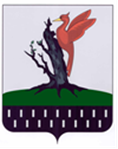 ТАТАРСТАН РЕСПУБЛИКАСЫ АЛАБУГА МУНИЦИПАЛЬРАЙОНЫ БАШКАРМА КОМИТЕТЫПОСТАНОВЛЕНИЕКАРАР21.10.2019№  1658